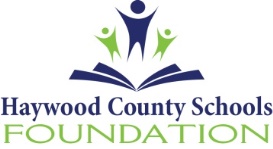 Sport Scholarship Application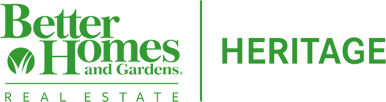 Please attach 1 recommendation, from non-family members of why your child should receive scholarship funds.  These may include teachers, coaches, etc._____________________________________					___________________
                    Signature							           DateParent’s Name:                                                             Child’s Name:                                                      Child’s Grade:Street Address:City, State, Zip:Parent’s Home/Cell Phone:Work Phone:Parent’s E-Mail Address:Sport/Organization your child wants to participate in (Sport requested must be allowed as an NCAA Athletic Scholarship ex. Baseball, Field Hockey, Football, Basketball, Cross Country, Track Field, Fencing, Golf, Gymnastics, Ice Hockey Lacrosse, Soccer, Softball, Swimming & Diving, Tennis, Volleyball, Water Polo, Wrestling).Season & Date Sport Begins?                                          Sports Fees Due?Amount of Funds Requested?Is your child eligible for free or reduced lunch?Please give specific reasons why you feel your child should receive a sports scholarship (please explain any relevant financial needs as well). Use the back of the paper for additional space.